  ESCUELA SUPERIOR POLITÉCNICA DEL LITORAL    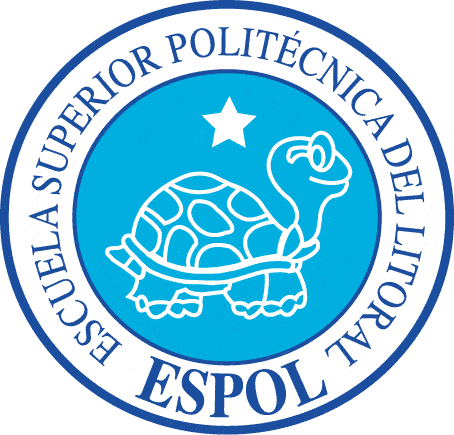 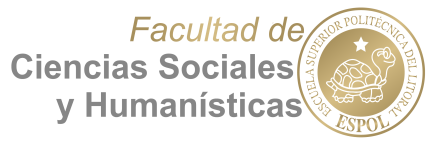 FACULTAD DE CIENCIAS SOCIALES Y HUMANÍSTICASEXAMEN DE MEJORAMIENTOMICROECONOMÍA IIFecha:_______________________ 						    Calificación:_________________________Docente: Ec. Manuel Zambrano, Mg.		    Paralelo:______________ 	    Matrícula:___________________________COMPROMISO DE HONORYo, _______________________________________________________________________, al firmar este compromiso, reconozco que el presente examen está diseñado para ser resuelto de manera individual, que puedo usar una calculadora ordinaria para cálculos aritméticos, un lápiz o esferográfico; que solo puedo comunicarme con la persona responsable de la recepción del examen; y, cualquier instrumento de comunicación que hubiere traído, debo apagarlo y depositarlo en la parte anterior del aula, junto con algún otro material que se encuentre acompañándolo. No debo además, consultar libros, notas, ni apuntes adicionales a las que se entreguen en esta evaluación. Los temas debo desarrollarlos de manera ordenada. Firmo al pie del presente compromiso, como constancia de haber leído y aceptar la declaración anterior._________________________________
Firma de compromiso del estudianteI PARTEComplete los siguientes enunciados, elija la respuesta correcta o responda Verdadero o Falso.(6 pts.) Mencione los tres tipos de discriminación de tipo I._________________________________________________________________________________________________________(3 pts.) Señale los tipos de discriminación a los que pertenecen los siguientes ejemplosRegateo de precios de Souvenirs ____________________________________________________Descuentos a ancianos para espectáculos públicos_______________________________________Descuentos por la compra de volúmenes en los supermercados_____________________________(4 pts.) ___________________________________________se refieren genéricamente a situaciones donde una empresa obliga o induce la compra de un conjunto de bienes.(2 pts.) Mencione los dos ejemplos vistos en clase sobre dilema de prisionero ______________________________________________________________________(2 pts.)  Los equilibrios de los juegos secuenciales conocen como EQUILIBRIOS DE NASH PERFECTO EN SUBJUEGOS			V (Verdadero) __________				F (Falso) _____________(3 pts.) La teoría cuantitativa del dinero nació con:ClásicosNeoclásicosKeynesianosEscuela de SalamancaNeokeynesiano(2 pts.) Keynes publicó su libro "Teoría General de la Ocupación, el Interés y el Dinero" en el año de :19341945193519401936(2 pts.) En la caja de EDGEWORTH al conjunto de cestas contenidas entre las curvas de indiferencia de dos individuos que le reportan un mayor nivel de utilidad se denomina_________________________________________________________(2 pts.) En la caja de EDGEWORTH al conjunto de cestas eficientes se las denomina ________________________________(3 pts.) En qué consiste el óptimo de Pareto?________________________________________________________________________________________________________________________________________________________________________________________________________________________(2 pts.)¿Cuál de los siguientes enunciados no corresponde a un elemento crítico del bienestar?Los individuos son seres racionales que buscan máximo provecho.Los individuos no son seres sociales.Siempre que haya intercambio hay mejoría pues revela una preferencia.El nivel de bienestar de un individuo es comparable con el de otro pues las preferencias y sentimientos son profundamente personales.Los individuos cometen errores al elegir pero no de manera consistente.(1 pt.) La afirmación “Todo equilibrio competitivo resulta en una asignación eficiente”, corresponde al primer teorema del bienestar.V (Verdadero) __________				F (Falso) _____________(4 pts.) Mencione los dos supuestos del equilibrio Walrasiano ______________________________________________________________________________________  (4 pts.) El razonamiento planteado con más frecuencia para explicar la forma cóncava de la FPP es el supuesto de que los dos bienes son producidos en condiciones de ___________________________________________.II PARTEResuelva los siguientes ejercicios.Considere una economía de intercambio puro con dos consumidores (1 y 2) y dos bienes (x e y). Las preferencias de los consumidores vienen dadas por las siguientes funciones de utilidad:. La dotación de bienes de los consumidores es como sigue: consumidor uno . El consumidor dos tiene cuatro unidades del bien x y tres del bien y, esto es  En base a esto.(20 pts). Determine y represente la curva de contrato de esta economía. ¿Es cóncava? ¿convexa? Justifique sus respuestas matemáticamente.(20 pts). Defina y calcule el equilibrio Walrasiano, normalizando el precio del bien “x” a la unidad. Represéntelo en un gráfico.Suponga que existen dos mercados cuyas demandas se representan como:La función de costo total del monopolista es (10 pts). Si el monopolio puede discriminar, ¿qué precio cobraría?, ¿qué cantidad produciría? ¿cuáles serían los beneficios?(10 pts). Si el monopolista NO puede discriminar, determine su precio, cantidad y beneficios.